Kérem hozzájárulását, hogy 20______________________-tól ________________________-ig vendégszereplés  egyéb ok: _________________________________________________________________________miatt a Magyar Táncművészeti Egyetemen végzendő feladataim alól mentesíteni szíveskedjen.Budapest, 2_____________________________________________________hallgató aláírásaTámogatom						__________________________________Nem támogatom 							oktató neve							_________________________________	Szakmai főtárgy aláírásaTámogatom						_________________________________Nem támogatom							szakirányfelelős neve							_________________________________                                                                                            Helyi szakirányfelelős aláírásaAz engedélyt – a szakmai főtárgy oktatójának támogatása alapján / ellenében	 – a helyi szakirányfelelős támogatása alapján / ellenében – megadom / nem adom meg.                                                                                     __________________________________                                                                                                  Intézetigazgató aláírása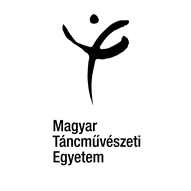 Hallgatói távollét iránti kérelemIkt. _________________Hallgató neve:Hallgató neve:Évfolyam:Szak:Szakirány:Szakirány:Neptunkód:Finanszírozás:  Állami öszt./tám.  Ktg/Önkölt.Finanszírozás:  Állami öszt./tám.  Ktg/Önkölt.Munkarend:  nappali  estiTelefonszám:Telefonszám:Értesítési cím:Értesítési cím:Értesítési cím: